○自治会長の確認　提出用（※同様の項目があれば違う書式でもかまいません。）○報告者設計事務所名　　　　　　　　　　　　　　　　　　　所在地　　　　　　　　　　　　　　　　　　　　　　連絡者又は代理者の氏名　　　　　　　　　　　　　　TEL　　　（　　　）　　　　　　FAX　　　（　　　）　　　　　　○建築予定地（住居表示）（住居表示が未定の場合は周辺の住居表示＋その建物からの方角を記入）　熊本市　　　　区　　　　　　　　　　　　　　　○自治会長連絡先記入欄○自治会長連絡先記入欄○自治会長連絡先記入欄○自治会長連絡先記入欄○自治会長連絡先記入欄校区町内氏名住所電話番号町内　　　区町内　　　区町内　　　区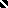 